He Will Hold Me Fast – CCLI#: 7016161 – 3/2 (2/2) - =66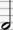 Intro:G G/B+F# CVerse 1:G              G/B        CWhen I fear my faith will failC           D       GChrist will hold me fastG                G/B      CWhen the tempter would prevailC       D       GHe will hold me fastEm      D/F#  G       CI could never keep my holdC              B7      EmThrough life's fearful pathEm     D/F#    G     CFor my love is often coldC       D       GHe must hold me fastG C G/B Am7 GChorus 1:C       D       EmHe will hold me fastEm7     D/F#    GHe will hold me fastG      Am7    G/B      CFor my Savior loves me soC       D       GHe will hold me fastRepeat Intro: Verse 2:G                  G/B   CThose He saves are His delightC           D       GChrist will hold me fastG               G/B  CPrecious in His holy sightC       D       GHe will hold me fastEm        D/F#   G       CHe'll not let my soul be lost    C    B7        EmHis Promises shall lastEm        D/F#   G      CBought by Him at such a costC       D       GHe will hold me fastG C G/B Am7 GRepeat Chorus 1:Repeat Intro:Verse 3:G              G/B      CFor my life He bled and diedC           D       GChrist will hold me fastG                G/B  CJustice has been satisfiedC       D       GHe will hold me fastEm          D/F#   G       CRaised with Him to endless lifeC       B7       EmHe will hold me fastEm       D/F#     G         CTill our faith is turned to sightC       D        GWhen He comes at lastG C G/B Am7 GChorus 2:C       D       EmHe will hold me fastEm7     D/F#    GHe will hold me fastG      Am7    G/B      CFor my Savior loves me soC       D       G He will hold me fastG C G/B Am7 GRepeat Chorus 1: